Soutěžící: potvrzuji, že výše uvedený seznam žáků má u vysílající   školy uložený souhlas se     zpracováním osobních údajů pro vyjmenované účely pořadatelem – jméno a příjmení,    datum narození, zveřejňování výsledků a výsledkových listin, fotografie a video.     Originál souhlasu je uložený ve spisech žáků. potvrzuji, že dne:     proběhlo školní kolo této soutěže s celkovým počtem dětí:  Potvrzuji správnost uvedených údajů. Potvrzuji, že soutěžící jsou zařazeni do kategorií v souladu s propozicemi. Do okresního kola můžou postoupit maximálně 3 žáci z jedné školy.                                                                                             razítko a podpis ředitele školy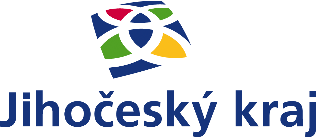 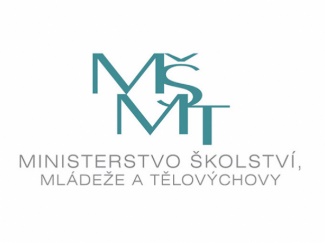 PŘIHLÁŠKA DO OKRESNÍHO KOLA SOUTĚŽENázev soutěže: BIOLOGICKÁ OLYMPIÁDA kategorie D – okresní koloDatum konání: 22. dubna 2024 od 8:00 hod. /prezence soutěžících začíná od 7:30/Přesný název a adresa školy: IČO školy:Za správnost údajů zodpovídá:Telefon:E-mail:Datum vyplnění přihlášky:Jméno a příjmeníRok narozeníTřídaPoznámkařádně vyplněnou přihlášku zašlete do:5. 4. 2024na poštovní adresu: Tereza Kulhová, DDM Strakonice, Na Ohradě 417, 386 01 Strakonicenebo naskenované na e-mail: kulhova@ddmstrakonice.cz